TOREK, 5.5.2020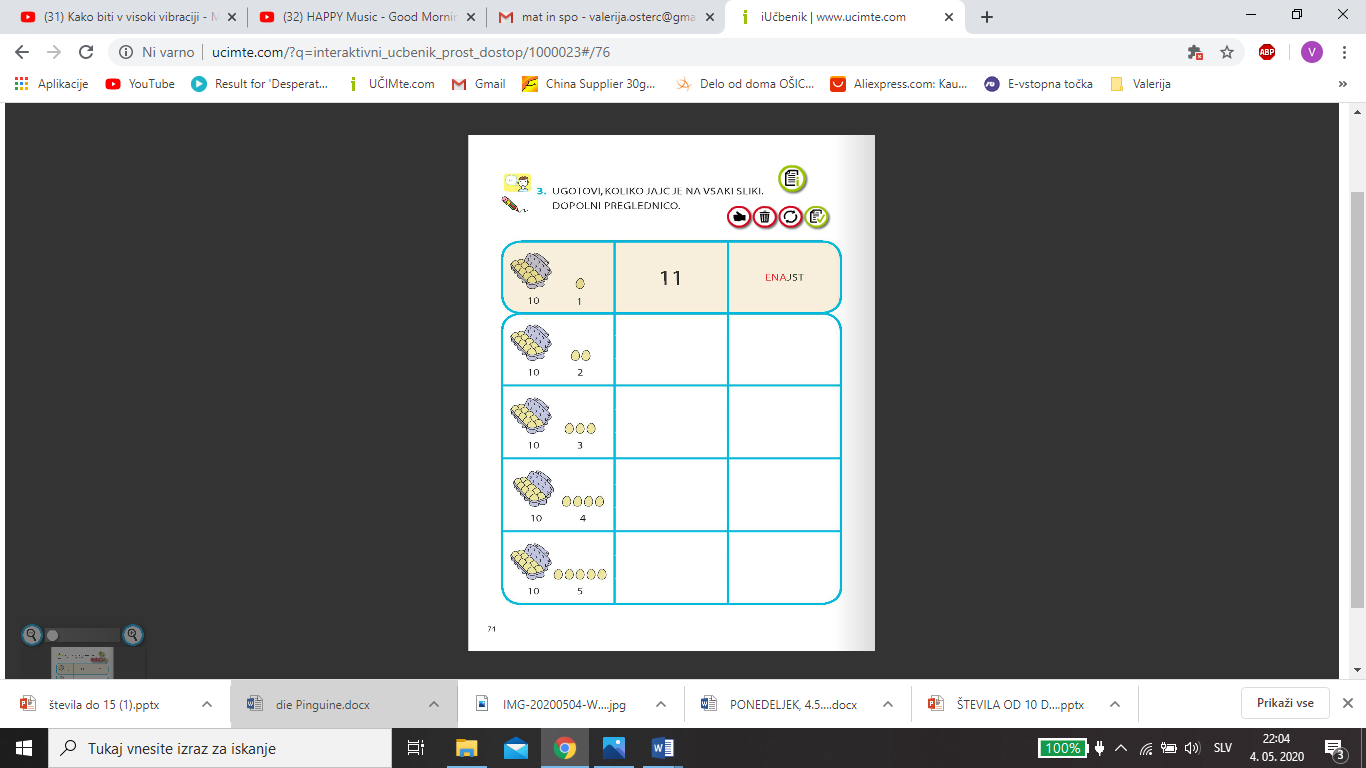 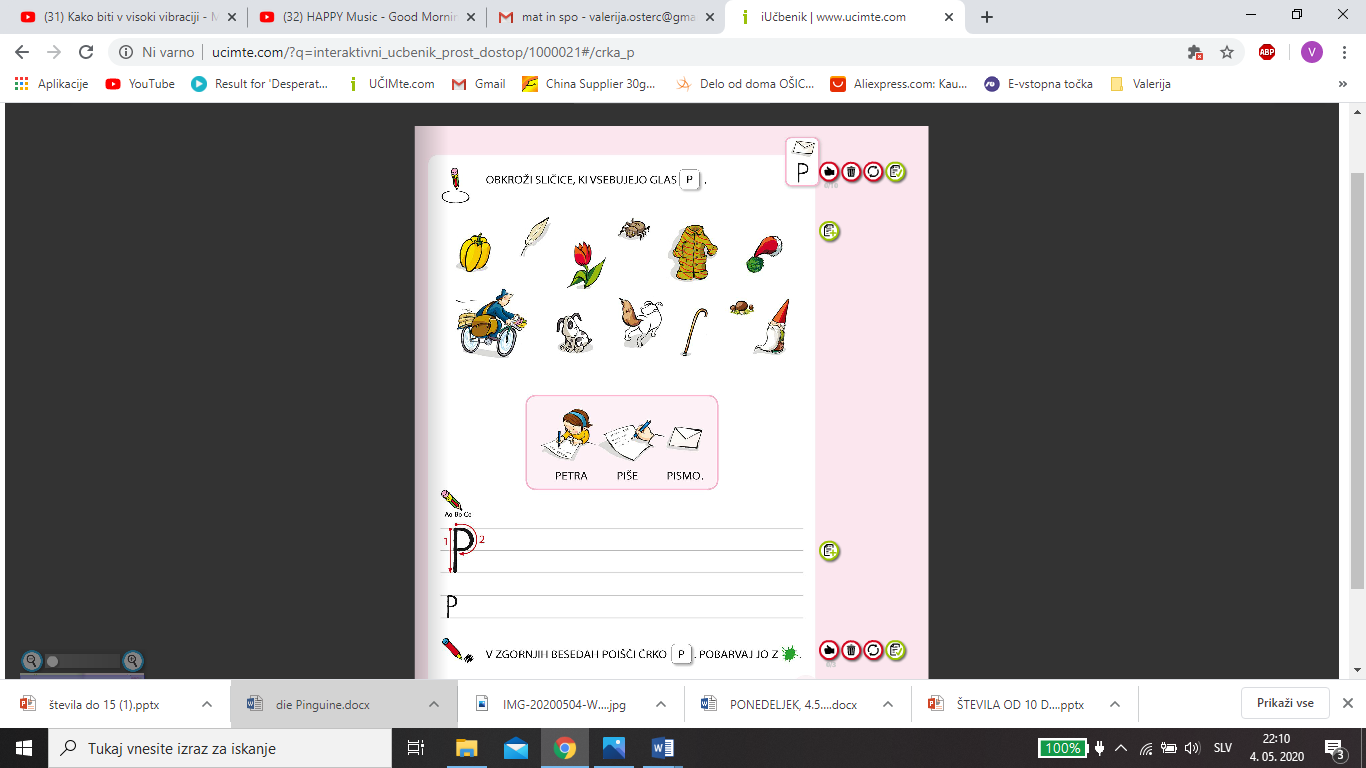 PREDMETPREDVIDEN ČASDEJAVNOSTMAT10 minDESETICA IN ENICAS POMOČJO PRILOGE SE BOŠ NAUČIL NOVA POJMA DESETICA IN ENICA. LAHKO REŠIŠ NALOGE V DZ 74 IN 75.GLEJ SPODAJ.https://www.ucimte.com/?q=interaktivni_ucbenik_prost_dostop/1000023#/76  SLJ10 min.ČRKA PNA STRANI 61 POGLEJ ZAPIS ČRKE P. GLEJ SPODAJ.https://www.ucimte.com/?q=interaktivni_ucbenik_prost_dostop/1000021#/crka_p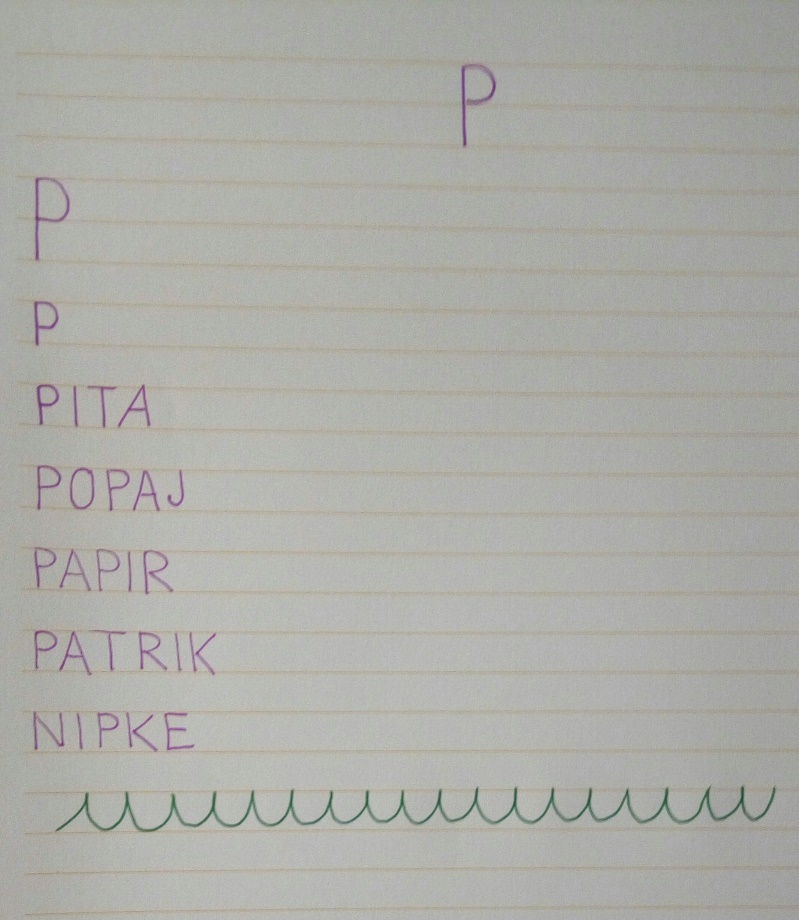 GUM  ŠPO10 min.LABOD – CAMILE S., ŽIVALSKI KARNEVALGLASBA ZA POSLUŠANJE. OB TEJ NEŽNI GLASBI SE POSKUSI GIBATI, OPONAŠAJ LABODA NA JEZERU.  VSAK   DANOd 5 do 10 min.  BRANJEhttps://interaktivne-vaje.si/slovenscina_rs/01_pisem_prve_besede.html